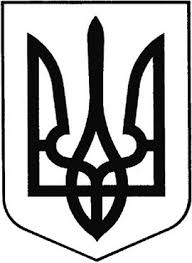 ГРЕБІНКІВСЬКА СЕЛИЩНА РАДАБілоцерківського району, Київської областіВИКОНАВЧИЙ КОМІТЕТРОЗПОРЯДЖЕННЯвід 04 липня 2022 року                смт Гребінки                                  № 104-ОДПро внесення змін до розпорядження селищного голови від 18.03.2022 р. №23-ОД                                                          «Про уповноважених осіб на видачу довідок                                          внутрішньо переміщеним особам»Згідно постанови Кабінету Міністрів України від 13.03.2022 року №269 «Про внесення змін до Порядку оформлення і видачі довідки про взяття на облік внутрішньо переміщеної особи», враховуючи період дії воєнного стану, введеного Указом Президента України від 24 лютого 2022 року №64 «Про введення воєнного стану в Україні», відповідно до ст.. 42 Закону України «Про місцеве самоврядування в Україні»:ЗОБОВ’ЯЗУЮ:1. Внести зміни до п.1 розпорядження селищного голови від 18.03.2022 р. №23-ОД «Про уповноважених осіб на видачу довідок внутрішньо переміщеним особам», а саме: вивести із переліку уповноважених осіб МАЙСТРУК Тамару Леонідівну та ввести до складу уповноважених осіб ПАРФЬОНОВУ Таісію Миколаївну –  головного спеціаліста відділу соціального захисту та соціального забезпечення населення Гребінківської селищної ради.2. Начальнику відділу загально-організаційної роботи та управління персоналом апарату виконавчого комітету Гребінківської селищної ради ТИХОНЕНКО Олені Володимирівні, забезпечити розміщення інформації про дане розпорядження на офіційних інформаційних ресурсах Гребінківської селищної ради.3.Контроль за виконанням даного розпорядження залишаю за собою.   Селищний голова                                                        Роман ЗАСУХАПідготувала:                Олена ТИХОНЕНКОПогодила:                    Марина ШЕВЧЕНКО                                      Марина ІЩЕНКО